Writing Letters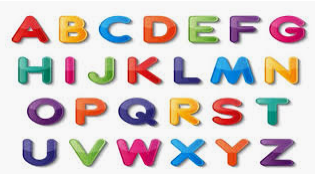 Below please find how to correctly form each letter of the alphabet.  Write out your child’s name on a piece of paper.  Hold their hand while they form each letter.  Point out that you always start at the top and drag down.  Use directional words such as up, down, left and right.  Practice each day writing their name-then progress on to writing the letters of the alphabet. The cards below show how each letter is formed.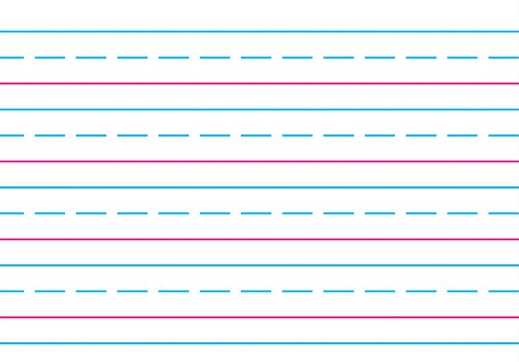 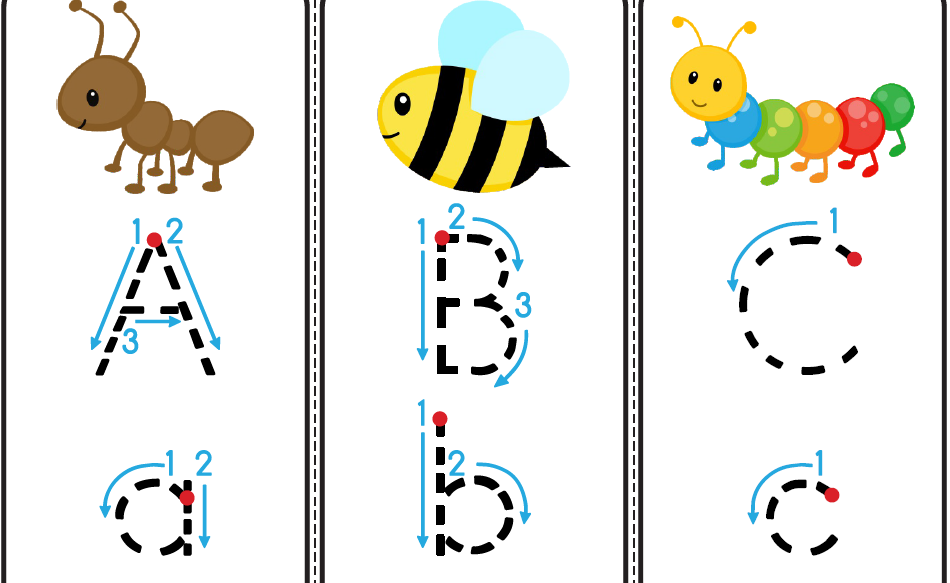 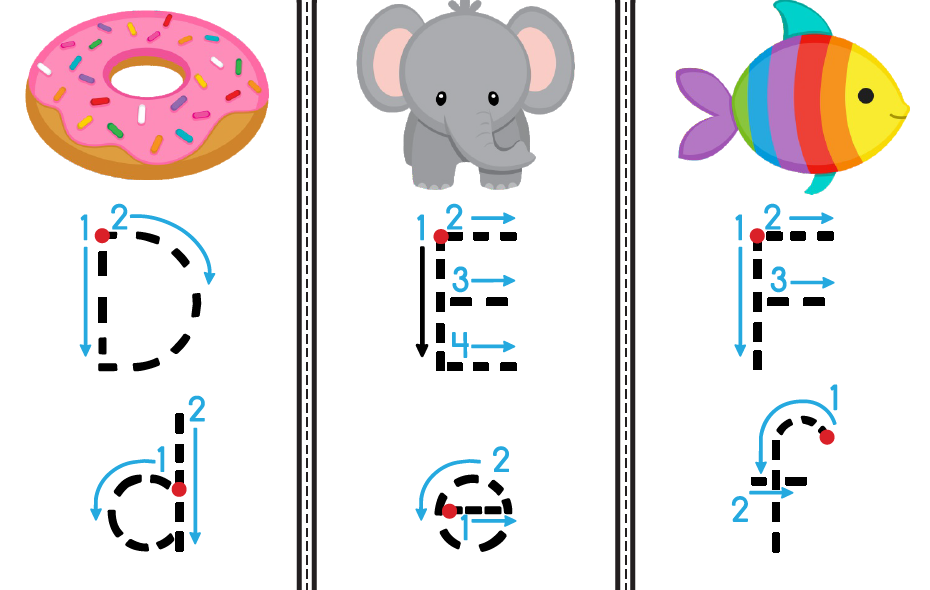 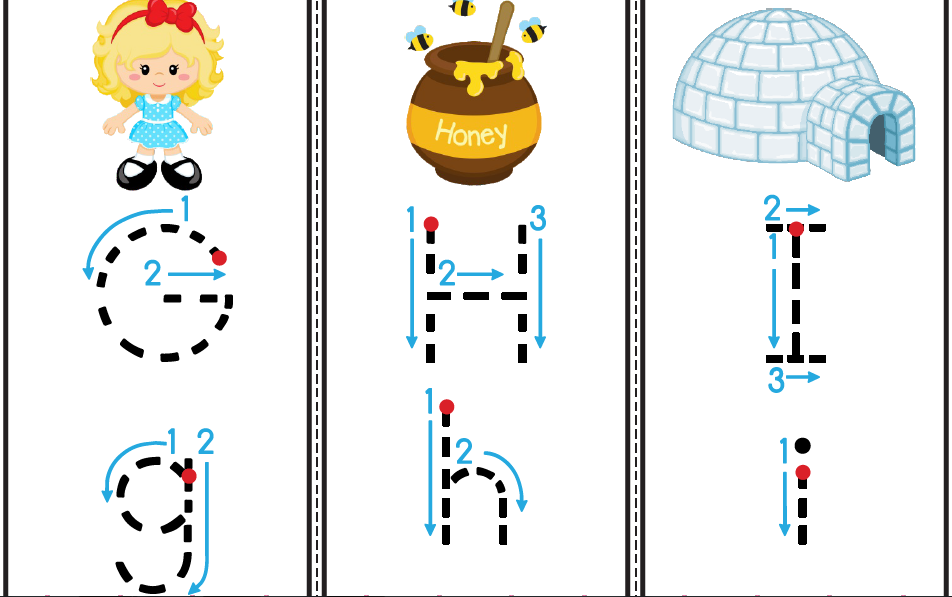 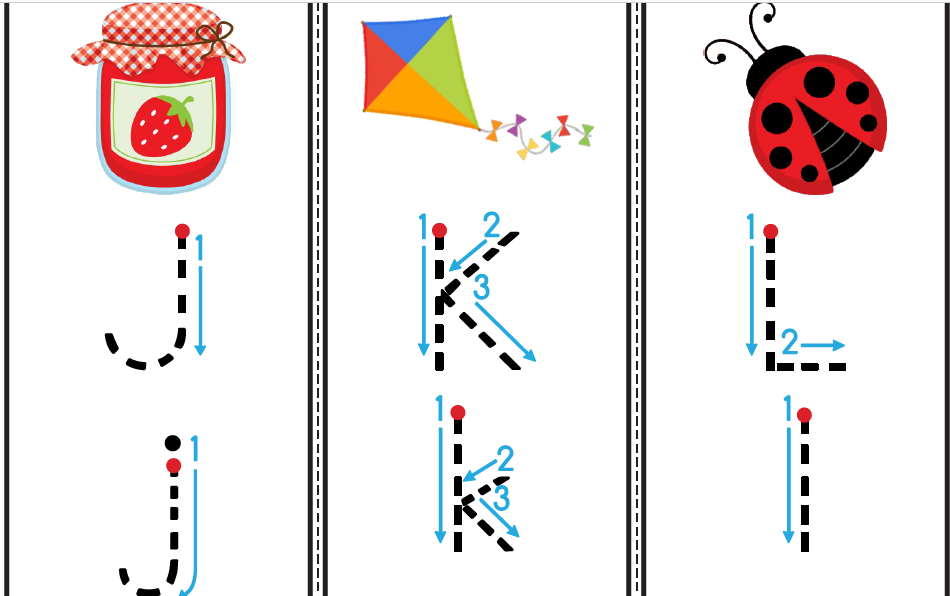 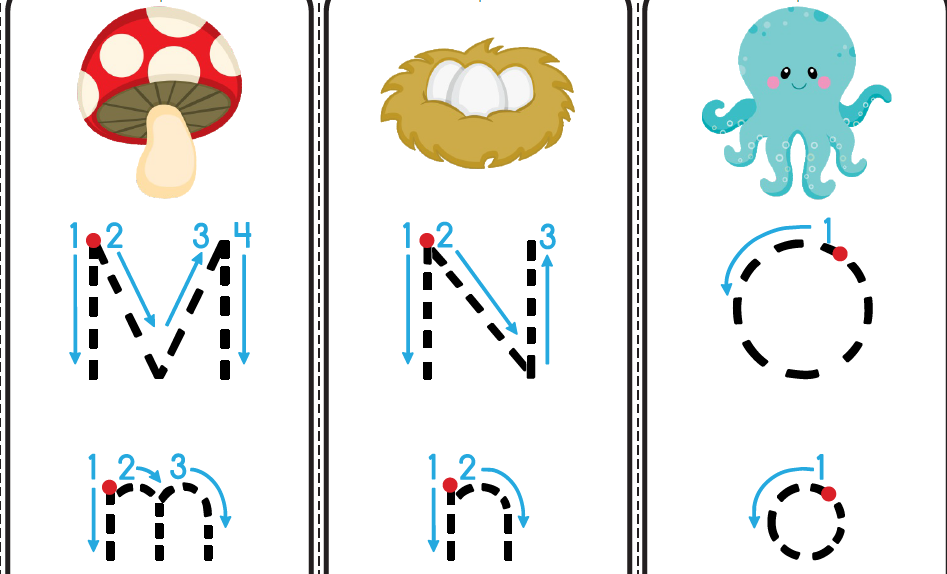 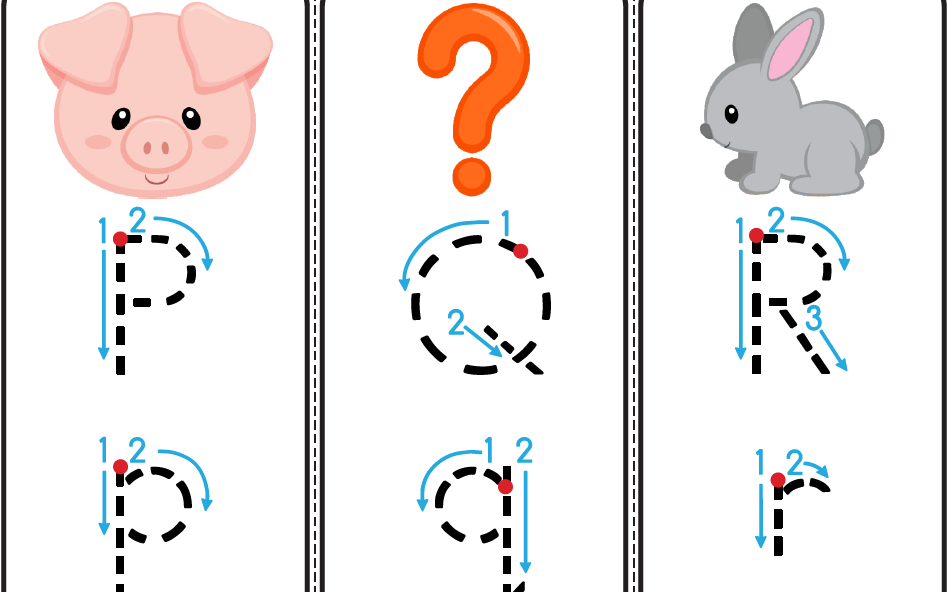 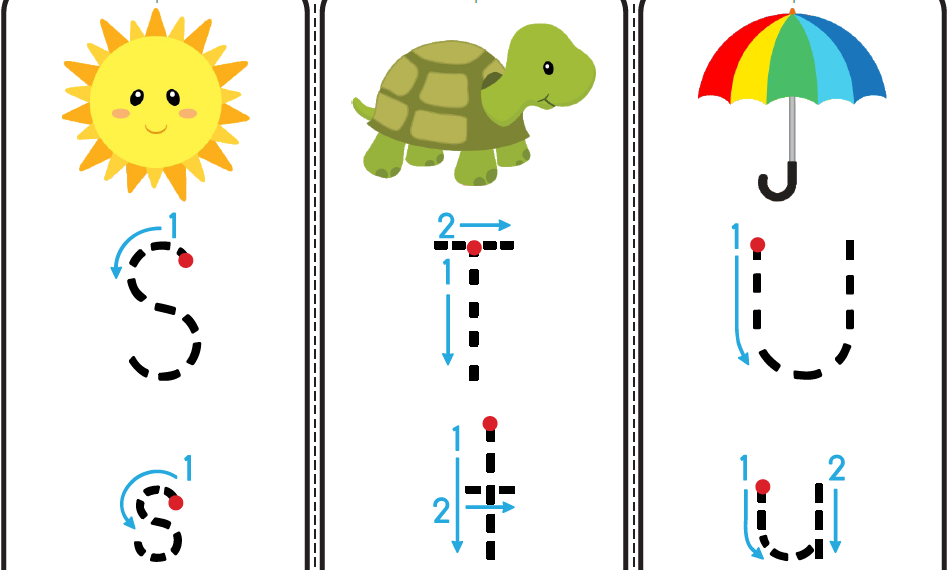 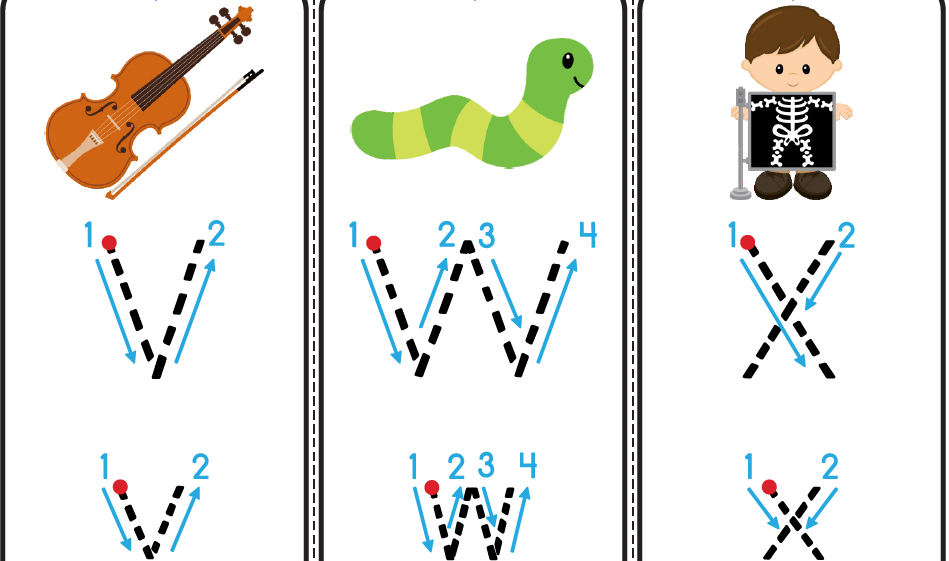 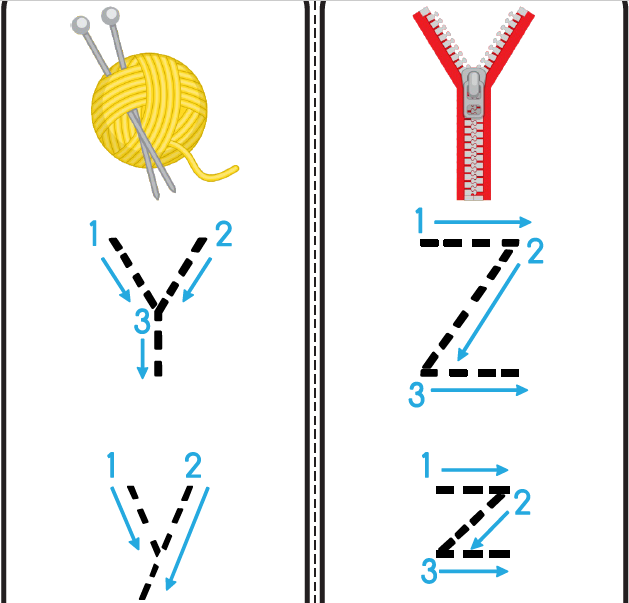 